26 НОЯБРЯ ПРОВОДИТСЯ МЕЖДУНАРОДНЫЙ ДЕНЬ БОРЬБЫ С ОЖИРЕНИЕМ и 30 НОЯБРЯ ОТМЕЧАЕТСЯ МЕЖДУНАРОДНЫЙ ДЕНЬ БОРЬБЫ С РАССТРОЙСТВАМИ ПИЩЕВОГО ПОВЕДЕНИЯ, КОТОРЫЙ ОБОЗНАЧАЕТСЯ СИМВОЛОМ СИНЕЙ ЛЕНТЫ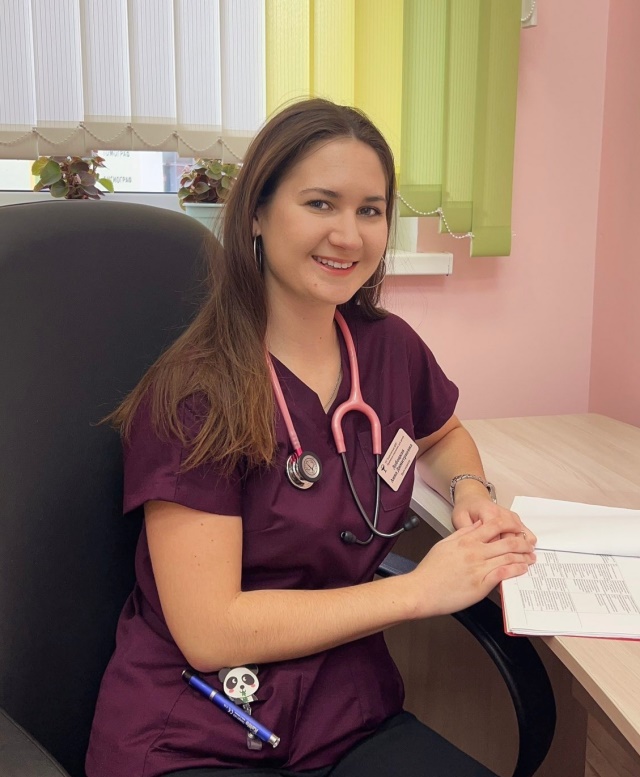 Эта инициатива, которая проводится ежегодно на протяжении многих лет, направлена на повышение осведомленности о важности профилактики и раннего выявления этого вида расстройства пищевого поведения, а также на то, чтобы избежать стигматизации и чрезмерных социальных суждений, которые часто окружают этот вид заболевания.С каждым годом ритм нашей жизни всё ускоряется. Столько дел нужно успеть за целый день, что иногда не хватает времени на качественные приёмы пищи. Нашим детям приходится не легче. В условиях большой занятости, включающей в себя не только учёбу, но и дополнительные занятия, общение со сверстниками, а ещё и ленты социальных сетей нужно полистать (без этого нашу жизнь трудно представить), они подвергаются сильному стрессу. Правильное питание, о котором в последнее время так много говорят, зачастую всё же остаётся на второстепенном месте. Между тем привычки, вырабатываемые в детском возрасте, переходят во взрослую жизнь.  Одной из актуальных проблем на сегодняшний день является избыток массы тела и ожирение среди детей. Детское ожирение является одним из факторов риска развития сахарного диабета 2-го типа, сердечно-сосудистых заболеваний, преждевременного полового развития девочек и, наоборот, его задержки у мальчиков, некоторых видов рака, заболеваний желудочно-кишечного тракта, нарушений функции печени, патологий опорно-двигательного аппарата. Зачастую у детей с избыточной массой тела возникают трудности с адаптацией в детском коллективе, они имеют небольшой круг общения, подвергаются социальной изоляции, а нередко и буллингу среди сверстников. Это оказывает влияние на дальнейшую взрослую жизнь, потому что именно в школьном возрасте ребёнок учится навыкам общения и построения социальных связей. Не смотря на существование генетических и эндокринных заболеваний, в большинстве случаев набор лишнего веса связан именно с неправильным питанием и пониженной физической активностью ребёнка. А ведь это одна из тех проблем, которых можно запросто избежать, соблюдая несложные рекомендации. В первую очередь старайтесь приучать вашего ребёнка к регулярным занятиям спорта. Не обязательно заниматься профессиональным спортом, достаточно регулярных прогулок на свежем воздухе, катания на велосипеде, плавания несколько раз в неделю в бассейне, не пропускать уроки физкультуры. Родителям стоит самим приобщаться к активной жизни, подавая пример своим детям. Результаты научных исследований показывают, что характер питания в возрасте 2-6 лет является определяющим для последующей жизни. Поэтому лучше полностью исключить из рациона детей до 3х лет такие продукты, как: фастфуд, кофе, шоколад, карамель, сладкие газированные напитки, торты, пирожные, маргарин, жевательные резинки, копчёная и солёная рыба, икра, острые соусы, майонез, кетчуп, специи, обладающие острым и жгучим вкусом, грибы. Количество приёмов пищи должно быть 5-6 в сутки, из них три основных, а в промежутках 2-3 дополнительных перекуса. Основными задачами родителей школьников являются формирование умения ребёнком самостоятельно оценивать продукты и блюда с точки зрения их полезности для здоровья, отдавать предпочтение наиболее полезным из них. Безусловно, ребёнок школьного возраста будет периодически употреблять в пищу всякие «вкусняшки», но пример собственных родителей и самостоятельное осознание вредности данных продуктов будут способствовать формированию правильных пищевых привычек.Если Вы или врач заметили у Вашего ребёнка избыточный вес, то приступить к решению этой проблемы Вы можете самостоятельно, проведя анализ рациона питания. Заведите пищевой дневник, где должны быть указаны все без исключения приемы пищи с указанием количества и качества пищевых продуктов, ситуаций, провоцирующих избыточное потребление пищи (чувство голода, плохое настроение). Анализ рациона по дневнику позволит Вам и врачу оценить погрешности в питании, проанализировав весь пищевой рацион. Эффективнее постепенно снижать количество пищи за приёмы и заменять высококалорийные на продукты с более низким содержанием калорий.Для облегчения понимания используется «диета-светофор» с разделением продуктов на высоко-, средне- и низкокалорийные. Эта диета построена по следующему принципу: продукты «зеленого света» можно употреблять без ограничений – это свежие или вареные овощи, кроме картофеля, ягоды, зелень, салат, шпинат, отруби, соевые продукты; продукты «желтого света» можно употреблять с ограничением – это мясо постное, грудка курицы и индейки без кожи, крольчатина, нежирные сорта рыбы, молочные продукты и сыры с низким содержанием жира, яйца, крупы, бобовые, хлеб, макароны, картофель, кукуруза, свекла, фрукты (кроме винограда, бананов, фиников);избегать употребления продуктов «красного света», к которым относятся жирное мясо и рыба, колбасные изделия, икра, масло, сливки, сметана, сыры с высоким содержанием жира, майонез, орехи, семечки, чипсы, сладости, соки, дыня, какао, «фаст-фуд».Необходимо помнить, что борьба с уже имеющимся лишним весом требует усилий и терпения, как детей, так и их родителей. Поэтому важно быть последовательными в выработке правильных пищевых привычек и осознавать, что это вклад в будущую здоровую и активную взрослую жизнь. Желаю здоровья Вам и Вашим детям!Врач-педиатр приемного отделения для детей  Лобоцкая Анна Димитриевна